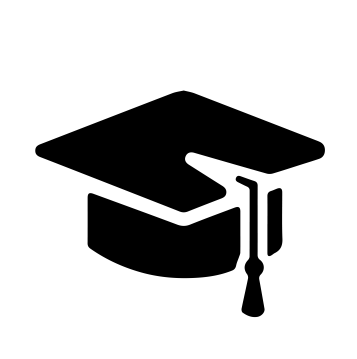 Всероссийский информационно – образовательный портал «Магистр»Веб – адрес сайта: https://magistr-r.ru/СМИ Серия ЭЛ № ФС 77 – 75609 от 19.04.2019г.(РОСКОМНАДЗОР, г. Москва)МОП СФО Сетевое издание «Магистр»ИНН 4205277233 ОГРН 1134205025349Председатель оргкомитета: Ирина Фёдоровна К.ТЛФ. 8-923-606-29-50Е -mail: metodmagistr@mail.ruГлавный редактор: Александр Сергеевич В.Е-mail: magistr-centr@magistr-r.ruПриказ №003 от 15.06.2021г.О назначении участников конкурса «Всероссийский конкурс рефератов, курсовых и дипломных работ студентов – 2021»Уважаемые участники, если по каким – либо причинам вы не получили электронные свидетельства в установленный срок (5 дней с момента регистрации) или почтовое извещение в период до 20.06.2021г., просьба обратиться для выяснения обстоятельств, отправки почтового номера, копий свидетельств и т.д. по электронной почте: metodmagistr@mail.ru№Учреждение, адресУчастникРезультат1ГАПОУ НСО «Болотнинский педагогический колледж», Новосибирская область г.БолотноеХохлова Наталья Борисовна, Карпова Алена АлексеевнаI степень (победитель)2ГАПОУ НСО «Болотнинский педагогический колледж», Новосибирская область г.БолотноеХохлова Наталья Борисовна, Крючкова Милана ВасильевнаI степень (победитель)3Государственное бюджетное профессиональное образовательное учреждение Краснодарского края  «Венцы-Заря сельскохозяйственный техникум»Щукина Алена Владимировна, Строев Василий АлександровичI степень (победитель)